HOOFINOL BALM    Veterinární přípravekBalzám pro péči o kopytaCílový druh zvířat: lichokopytníci, sudokopytníci  Užití: K denní péči o kopyta, zlepšuje stav rohoviny, chrání proti vysychání a praskání. Použití složky působí proti širokému spektru bakterií a plísní.Aplikace: Aplikujte denně po očištění kopyta na kopytní stěnu, nejlépe štětcem.Balení: 250 ml, 500 ml, 1000 mlINCI: Canola Oil, Glycine soja Oil, Lanolín, Butyrospermum parkii Butter , Cera flava, Ricinus communis Seed Oil, Simmondsia chinensis Seed Oil, Limonene, Thymus vulgaris Oil, Melaleuca alternifolia Leaf Oil, Citrus limon Peel Oil, Cinnamomum zeylanicum Bark Oil, Eugenia caryophyllus Leaf Oil, Lavandula hybrida Oil, Eugenol, Cinnnamal, Linalool, Citral, Benzyl benzoateSkladování: Uchovávejte při pokojové teplotě. Uchovávat mimo dosah dětí.Spotřebujte do: Šarže:Pouze pro zvířata. Není určeno pro potravinová zvířata.Držitel rozhodnutí o schválení:Aromaterapie Fauna s. r. o.Barákova 675CZ – 538 03 Heřmanův Městecwww.aromafauna.eu 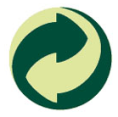 Číslo schválení: 013-19/CVýrobce:1. Aromaterapeutická KH a.s.Kšice 11CZ – 349 01 Stříbro